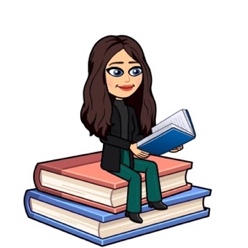 Term 4 May 2020Primary 5 Newsletter Dear Parents/Carers,I hope you are all keeping well and had a lovely Easter break and managed to enjoy some of the nice weather. It is lovely to be able to stay in touch through our virtual classroom and we have loved hearing your news and what you have all been up to. We would like to thank you all for your patience and understanding whilst we continue with online learning and teaching.Primary 5 learning will continue to be delivered through Google Classroom, which all children can access through glow by clicking onto the Google Classroom tile. I will continue to upload three activities of numeracy, literacy and one other curricular area each day. These activities are a mixture of online, written and practical tasks. Mrs Bloice will continue to set activities on Mondays and Mrs Rennie will assign a task on Wednesdays – just like when we are at school! Tasks are focusing on further developing and consolidating skills already learned or applying knowledge and strategies in a different way. 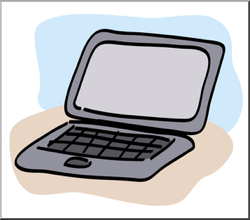 Our topic this term is ‘Well Known Scottish People and Places.’ We have already found out more about inventors, an athlete and an artist and will continue to look at significant Scottish people from the past and present and the impact they have had. We will also be finding out about significant places in Scotland too. Please just do what you can and don’t worry about completing tasks on that day, there is no expectation for all activities to be done – all tasks will remain accessible on google classroom to come back to if needed. The tasks can be completed online or on paper. We completely understand the pressures we are all facing just now so please don’t worry if tasks are not all completed or if some prove tricky or if your child is just not in the right place that day – that is completely ok!In addition to daily tasks, the primary 5 school closure activities can be found on our class glow page and on Google Classroom. You can also find these on our school website by clicking on the parent tab and then ‘home learning links’ in the drop down menu. These are additional activities children can complete. Please encourage your child to keep reading, whether this be comics, novels, factual books or audio books. All pupils have access to Epic Reading during school hours which has a huge range of books and comics. I know lots of you have been out on your scooters and bikes, family walks and playing in your garden, baking and cooking, drawing and art activities which are all fantastic learning experiences and I love hearing about them.Finally, our homework diaries have lots of resources in them, which are extremely helpful including a hundred square, times table square, book detective tasks, maths and language targets and common words.We are missing you all very much! Please stay safe and we look forward to when we can all see each other again!Yours sincerely, Emily Blacklaws and Shona Bloice